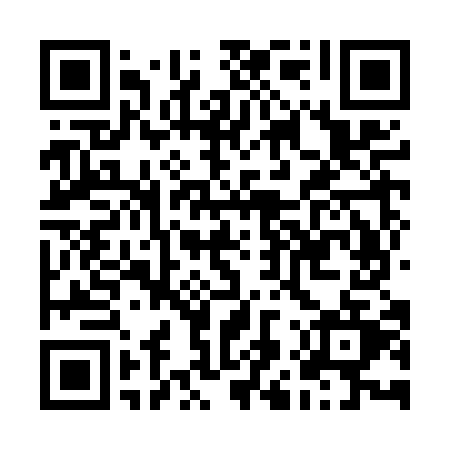 Prayer times for Dode Manhoek, BelgiumWed 1 May 2024 - Fri 31 May 2024High Latitude Method: Angle Based RulePrayer Calculation Method: Muslim World LeagueAsar Calculation Method: ShafiPrayer times provided by https://www.salahtimes.comDateDayFajrSunriseDhuhrAsrMaghribIsha1Wed3:566:221:475:499:1211:282Thu3:526:201:465:509:1311:313Fri3:496:181:465:509:1511:344Sat3:456:171:465:519:1711:375Sun3:426:151:465:529:1811:406Mon3:386:131:465:529:2011:437Tue3:356:121:465:539:2111:468Wed3:326:101:465:539:2311:499Thu3:316:081:465:549:2411:5310Fri3:306:071:465:559:2611:5411Sat3:306:051:465:559:2811:5412Sun3:296:041:465:569:2911:5513Mon3:296:021:465:569:3111:5514Tue3:286:011:465:579:3211:5615Wed3:275:591:465:589:3311:5716Thu3:275:581:465:589:3511:5717Fri3:265:561:465:599:3611:5818Sat3:265:551:465:599:3811:5919Sun3:255:541:466:009:3911:5920Mon3:255:521:466:009:4112:0021Tue3:245:511:466:019:4212:0022Wed3:245:501:466:019:4312:0123Thu3:235:491:466:029:4512:0224Fri3:235:481:466:039:4612:0225Sat3:235:471:476:039:4712:0326Sun3:225:451:476:049:4812:0427Mon3:225:441:476:049:5012:0428Tue3:225:441:476:059:5112:0529Wed3:215:431:476:059:5212:0530Thu3:215:421:476:059:5312:0631Fri3:215:411:476:069:5412:06